Расчетные показателиФинансово-бюджетного отдела МР «Цунтинский район» к бюджету сельского поселения «сельсовет Тляцудинский» на 2021 год.Руководитель   					А.А. Магомедов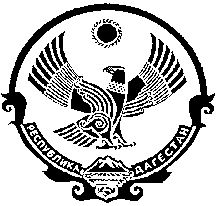 БЮДЖЕТМУНИЦИПАЛЬНОГООБРАЗОВАНИЯ АДМИНИСТРАЦИИСЕЛЬСКОГО ПОСЕЛЕНИЯ«СЕЛЬСОВЕТ ТЛЯЦУДИНСКИЙ»НА 2021 год	с. ТляцудаНаименование показателяВсего бюджетДОХОДЫ;219,0Налог на доходы физических лиц42,0Земельный налог93,0Налог на имущество физических лиц84,0Неналоговые доходыФонд финансовой поддержки сельских поселенный2779,0-наделение органов местного самоуправления государственными полномочиями и предоставлению дотации поселениям   2779,0Субсидия 0,0Фонд компенсации107,0-на выполнении полномочии по первичному воинскому учету на территориях, где отсутствуют военные комиссариаты107,0Всего доходов;3105,0